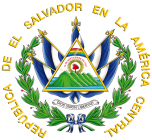 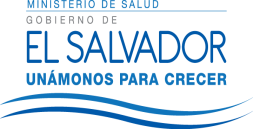 M I N I S T E R I O   D E   S A L U DH O S P I T AL     N A C I O N A L    D E    S O N S O N A T EVERSIÓN PÚBLICAEl presente documento es una versión pública, en el cual únicamente se ha omitido la información que la Ley de Acceso a la Información Pública que se puede abreviar LAIP, define como confidencial entre ellos los datos personales de la personas naturales firmantes de conformidad a lo establecido en los Artículos 24 y 30 de la LAIP y el Articulo 6 del lineamiento No. 1, para la publicación de la información oficiosa.También se ha incorporado al documento la pagina escaneada con las firmas y sellos de las personas naturales firmante para la legalidad del documento.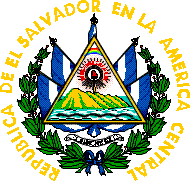 GOBIERNO DE EL SALVADOR Hospital Nacional "Dr. Jorge Mazzini Villacorta", Sonsonate UNIDAD DE ADQUISICIONES PREVISION NO:202 UACI del Hospital Nacional de Sonsonate Y CONTRATACIONES INSTITUCIONAL PREVISION NO:202 UACI del Hospital Nacional de Sonsonate - PREVISION NO:202 ORDEN DE COMPRA DE BIENES Y SERVICIOS Lugar y Fecha: Sonsonate 23 de Enero del 2012 No.Orden:21/2012 RAZON SOCIAL DEL SUMINISTRANTE SEGUROS E INVERSIONES, S.A. CANTIDAD UNIDAD DE D E S C R I P C I O N PRECIO VALOR CANTIDAD MEDIDA D E S C R I P C I O N UNITARIO TOTAL - - LINEA:0202 Atención Hospitalaria--TRANSPORTE- FONDOS GOES - - 1 Cada Uno SEGURO DE DAÑOS DEL VEHICULO MICROBUS TOYOTA HIACE N-4405 AÑO 2012 POR UN VALOR DE $ 25,068,02. OFRECE: INCLUSION A LA POLIZA AUTO -148056 POR UN PERIODO DEL 25 DE ENERO AL 13 DE MARZO DEL AÑO 2012 , SON 48 DIAS, SEGÚN CUADRO ANEXO $84.03 $84.03 - - TOTAL........................ - $84.03 SON: ochenta y cuatro 03/100 dolares LUGAR DE ENTREGA:INMEDIATA DESPUES DE ACEPTADA LA OFERTA Y RECIBIDA LA ORDEN DE COMPRA 


___________________________ 
Titular o Designado 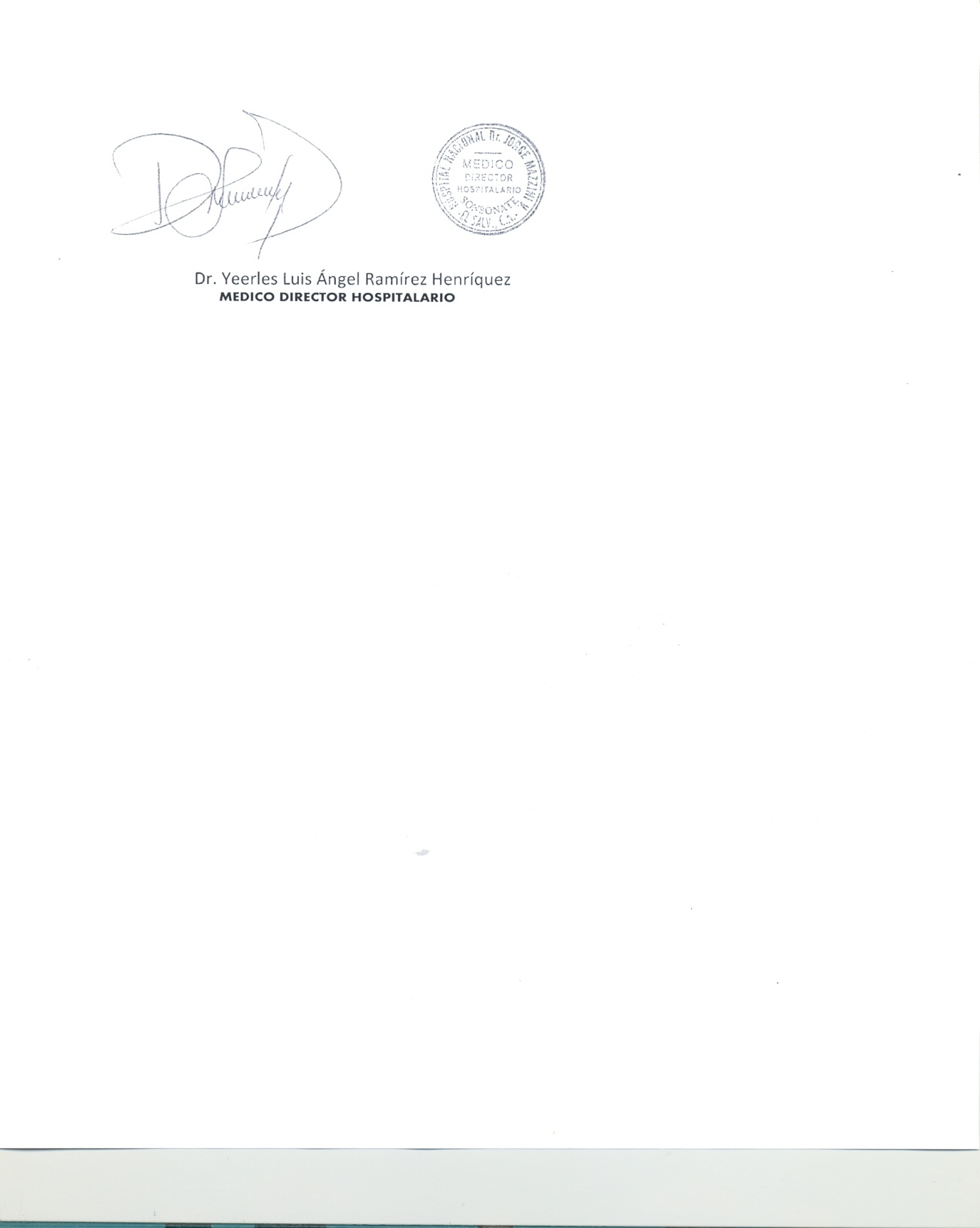 